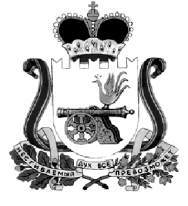 АДМИНИСТРАЦИЯ МУНИЦИПАЛЬНОГО ОБРАЗОВАНИЯ“КАРДЫМОВСКИЙ  РАЙОН” СМОЛЕНСКОЙ ОБЛАСТИ П О С Т А Н О В Л Е Н И Еот  14.12.2016        № 00710Администрация муниципального образования «Кардымовский район» Смоленской областипостановляет:1. Внести в программу «Обеспечение деятельности Администрации муниципального образования «Кардымовский район» Смоленской области» на 2014-2020 годы (далее – Программа), утверждённую постановлением Администрации муниципального образования «Кардымовский район» Смоленской области от 06.02.2014 № 0092 «Об утверждении муниципальной программы «Обеспечение деятельности Администрации муниципального образования «Кардымовский район» Смоленской области» на 2014-2020  следующие изменения:В Паспорте Программы позицию «Объемы и источники             
финансирования Программы» изложить в следующей редакции:- цифры «100344969,23» заменить цифрами «100431969,23»;- цифры «97381289,23» заменить цифрами «97468289,23»;- цифры «16904819,00» заменить цифрами «16991819,00»;- цифры «16300819,00» заменить цифрами «16387819,00».Раздел  «4. Обоснование ресурсного обеспечения Программы»  изложить в следующей редакции:- цифры «100344969,23» заменить цифрами «100431969,23»;- цифры «97381289,23» заменить цифрами «97468289,23»;- цифры «16904819,00» заменить цифрами «16991819,00»;- цифры «16300819,00» заменить цифрами «16387819,00».1.3.  В Перечне программных мероприятий: В разделе « Задача 1. «Обеспечение организационных условий для реализации Муниципальной программы» :Пункт 1 изложить в следующей редакции:Позиции «Итого»  и  «Всего» изложить в следующей редакции:2. Настоящее постановление опубликовать на официальном сайте Администрации муниципального образования «Кардымовский район» Смоленской области в сети Интернет.3. Контроль исполнения настоящего постановления оставлю за собой.4. Настоящее постановление вступает в силу со дня его подписания.О внесении изменений в муниципальную программу   «Обеспечение деятельности Администрации муниципального образования «Кардымовский район» Смоленской области» на 2014-2020 годыРасходы на обеспечение функций органов местного самоуправления2014-2020 гг.Администрация муниципального образования «Кардымовский район» Смоленской области97468289,2313130592,7315023477,5016387819,0013231600,0013231600,0013231600,0013231600,00Районный бюджетИтого:в том числе:100431969,2314280792,7316232957,5016991819,0013231600,0013231600,0013231600,0013231600,00средства районного  бюджета97468289,2313130592,7315023477,5016387819,0013231600,0013231600,0013231600,0013231600,00средства областного бюджета1710200,00519200,00587000,00604000,000,000,000,000,00средства федерального бюджета1253480,00631000,00622480,000,000,000,000,000,00Всего по программе:в том числе:100431969,2314280792,7316232957,5016991819,0013231600,0013231600,0013231600,0013231600,00средства районного бюджета97468289,2313130592,7315023477,5016387819,0013231600,0013231600,0013231600,0013231600,00средства областного бюджета1710200,00519200,00587000,00604000,000,000,000,000,00средства федерального бюджета1253480,00631000,00622480,000,000,000,000,000,00 Глава муниципального образования «Кардымовский район» Смоленской области  Е.В.Беляев